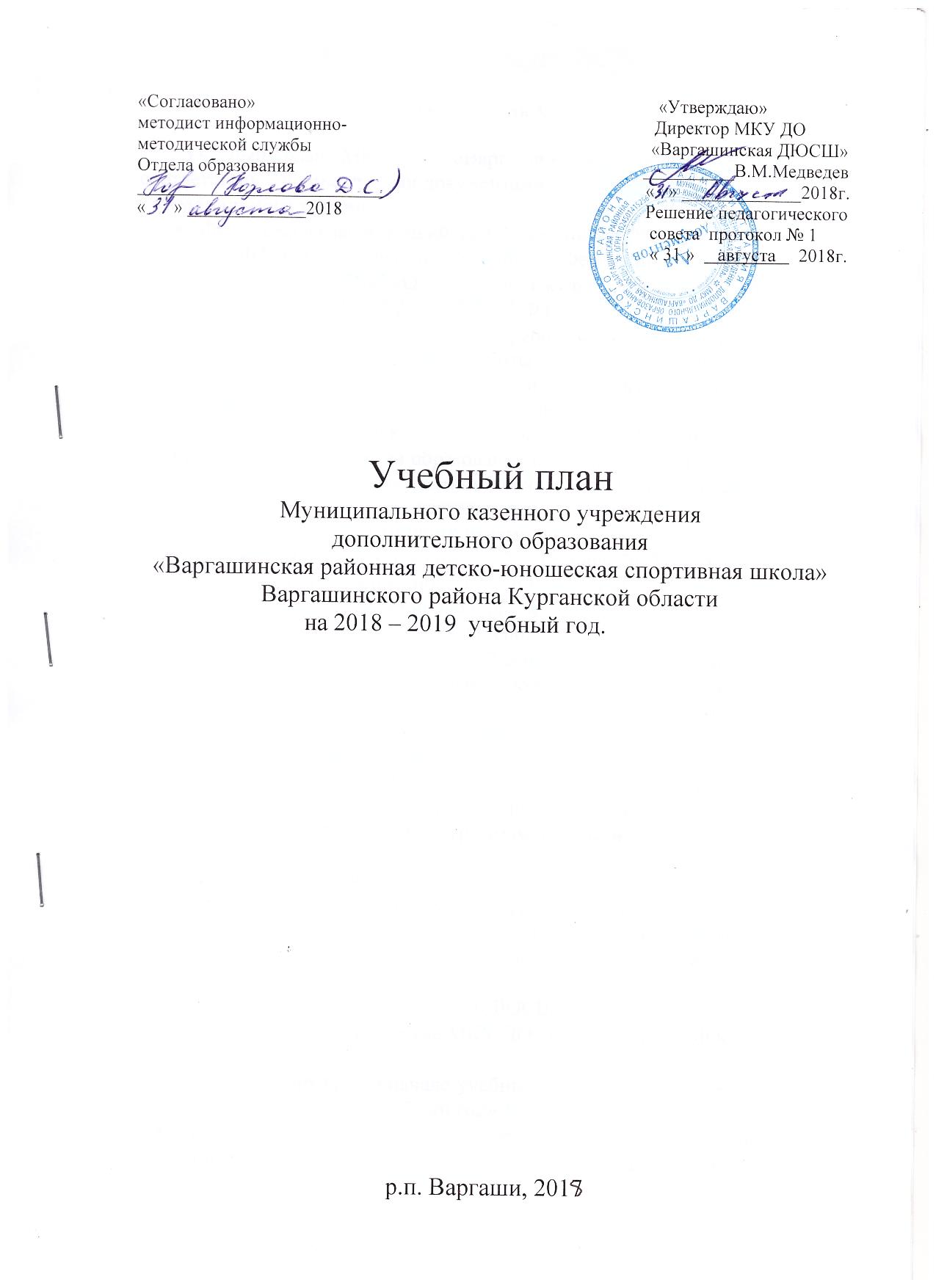         Учебный план МКУ ДО «Варгашинская ДЮСШ»  разработан в соответствии с нормативными документами:   Федерального уровня:Федеральный закон Российской Федерации от 29.12.2012г. № 273-ФЗ «Об образовании в Российской Федерации»;Федеральный закон «О физической культуре и спорте в Российской Федерации» от 04.12.2007г. № 329-ФЗ;Санитарно-эпидемиологические требования к устройству, содержанию и организации режима работы образовательных организаций дополнительного образования детей, утвержденного Постановлением федеральной службы по надзору в сфере защиты прав потребителей и благополучия человека № 41 от 4 июля 2014 г. (СанПин 2.4.4.3172-14); Приказ Министерства образования и науки России от 29 августа 2013 года № 1008 «Об утверждении порядка организации и осуществления образовательной деятельности по дополнительным общеобразовательным программам»; Приказ Минспорта России от 27 декабря 2013 года № 1125 «Об утверждении особенностей организации и осуществления образовательной, тренировочной и методической деятельности в области физической культуры и спорта»; Приказ Минспорта России от 12 сентября 2013 года «Об утверждении федеральных государственных  требований к минимуму содержания, структуре, условиям реализации дополнительных предпрофессиональных программ в области физической культуры и спорта и к срокам обучения по этим программам» (Далее ФГТ); Приказ Минспорта России от 12 сентября 2013 года № 731 «Об утверждении Порядка приема на обучение по дополнительным предпрофессиональным программам в области физической культуры и спорта».Муниципального уровня:Положение об оплате труда работников муниципальных образовательных учреждений Варгашинского района, утвержденного решением районной думы  от «  30  » сентября  2018г. Учрежденческого уровня:Устав МКУ ДО «ВАргашинская ДЮСШ»;Образовательная программа МКУ ДО «Варгашинская ДЮСШ» на 2018 – 2019 уч. год;Приказ  по школе «О начале учебных занятий и утверждении учебной нагрузки на 2018-19 учебный год» № 66 от 30.08.2018г.;Дополнительные предпрофессиональные, дополнительные общеразвивающие программы по видам спорта: баскетбол, бокс, волейбол, гиревой спорт, легкая атлетика, полиатлон, лыжные гонки, футбол, хоккей.Цель учебного плана.Основной целью учебного плана является содействие реализации образовательной программы.Учебный год в МКУ ДО «Варгашинская ДЮСШ» начинается 1 сентября.        Образовательная деятельность в школе осуществляется по двум программам: дополнительные общеобразовательные и дополнительные предпрофессиональные.       По дополнительным общеобразовательным программам учебный план предусматривает 46 недель учебно – тренировочных занятий, непосредственно  в условиях спортивной школы и 6 недель по индивидуальным планам обучающихся на период их активного отдыха.      Этап подготовки – спортивно – оздоровительный весь период – 8 лет.     Продолжительность одного тренировочного занятия – до 2 академических часов.      По дополнительным предпрофессиональным программам учебный план предусматривает  46 недель учебно-тренировочных занятий, непосредственно в условиях спортивной школы, 2 недели – восстановительные  тренировочные сборы в условиях оздоровительного лагеря спортивного профиля, 4 недели – по индивидуальным планам обучающихся на период их активного отдыха.      Этапы подготовки: начальной подготовки – 3 года, тренировочный этап – 5 лет (2 года – период базовой подготовки, 3 года – период спортивной специализации).      Продолжительность одного занятия – до  3 академических часов.1 академический час равен 45 минутам.Допускается проведение тренировочных занятий одновременно с занимающимися из различных групп одной направленности.   Сетка часов рассчитана на детей с разной степенью подготовленности в возрасте  6 – 18 лет без специальной подготовки.       Учебный план предусматривает деление детей на группы:  спортивно – оздоровительные, начальной подготовки, учебно – тренировочные.        Спортивно – оздоровительные группы формируются как из вновь зачисляемых в спортивную школу обучающихся, так и из обучающихся не имеющих по каким – либо причинам возможности продолжать занятия на других этапах подготовки, но желающих заниматься избранным видом спорта.       При невозможности зачисления в группы начальной подготовки всех желающих отбор производится по результатам сдачи контрольных нормативов.       На учебно – тренировочный этап зачисляются только практически здоровые обучающиеся, прошедшие подготовку на этапе начальной подготовки не менее одного года, при условии выполнения ими контрольных нормативов по общей и специальной физической подготовке, установленных учебными программами.   Занятия в школе проводятся в две смены с 930 до 1200 и 1300 до 1900 часов.Учебный план на 2018 – 19 учебный год складывается  из трех, преемственно связанных между собой этапов подготовки:Спортивно – оздоровительный (СО) – от 1 до 8 лет;Этап начальной подготовки (НП) – 3 года;Базовый тренировочный этап (БТЭ) – 2 года;Тренировочный этап спортивной специализации (ТЭСС) – 3 года.Наполняемость учебных групп:Сетка учебных часовна 2018 – 2019 учебный год по дополнительным общеобразовательным программамСетка учебных часовна 2018 – 2019 учебный год по предпрофессиональным  программам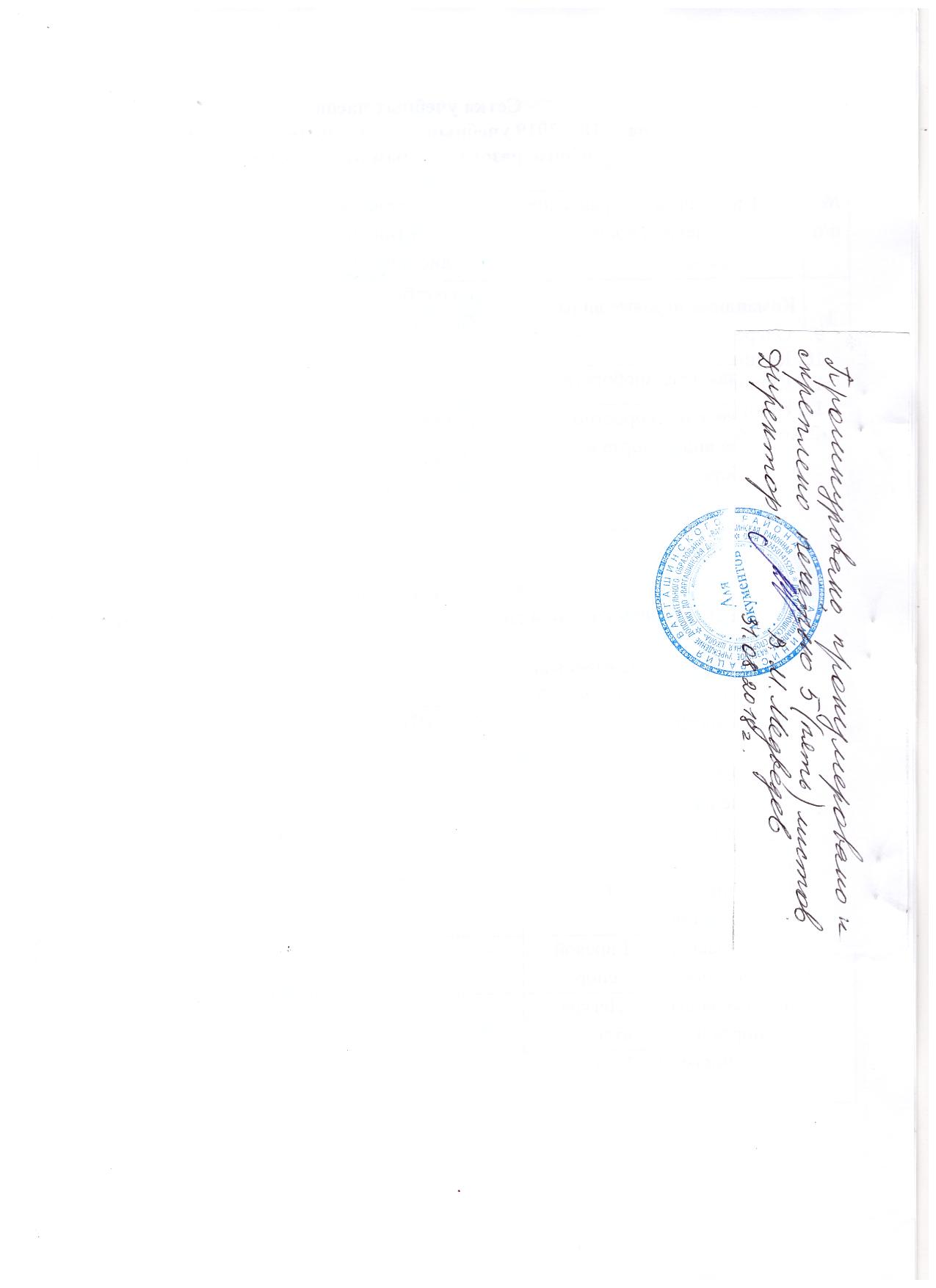 Наименование учебной группыПериод обучения( лет)Период обучения( лет)Минимальная наполняемость групп (человек)Минимальная наполняемость групп (человек)Максимальный количественный состав группы (человек)Спортивно – оздоровительнаяВесь периодВесь период171730Этап начальной подготовкиПервый годПервый год161625Этап начальной подготовкиВторой годВторой год161620Этап начальной подготовкиТретий  годТретий  год151520Тренировочный этапПервый  годПервый  год141414Тренировочный этапВторой  годВторой  год141414Тренировочный этап Третий  год Третий  год101012Тренировочный этапЧетвертый годЧетвертый год101012Пятый год 101212№ п/пВид спорта (направление деятельности)Наименование спортивной дисциплиныГод обученияГод обученияГод обучения№ п/пВид спорта (направление деятельности)Наименование спортивной дисциплиныСО – 1СО – 2СО – 3  1.Командные игровые виды спортаБаскетбол 1.Командные игровые виды спортаВолейбол 61.Командные игровые виды спортаФутбол 2.Спортивные единоборстваБокс 43.Циклические, скоростно-силовые виды спорта и многоборьеГиревой спорт33.Циклические, скоростно-силовые виды спорта и многоборьеЛегкая атлетика63.Циклические, скоростно-силовые виды спорта и многоборьеЛыжные гонки63.Циклические, скоростно-силовые виды спорта и многоборьеПолиатлон № п/пВид спорта (направление деятельности)Наименованспортивной дисциплиныГод обученияГод обученияГод обученияГод обученияГод обученияГод обученияГод обучения№ п/пВид спорта (направление деятельности)Наименованспортивной дисциплиныНП1НП2НП3БТЭ1БТЭ2ТЭСС1ТЭСС21.Командные игровые виды спортаБаскетбол -6----121.Командные игровые виды спортаВолейбол -6-9---1.Командные игровые виды спортаФутбол  6-89--121.Командные игровые виды спортаХоккей -6-----2.Спортивные единоборстваБокс ---9---3.Циклические, скоростно-силовые виды спорта и многоборьеГиревой спорт--8----3.Циклические, скоростно-силовые виды спорта и многоборьеЛегкая атлетика --8-9--3.Циклические, скоростно-силовые виды спорта и многоборьеПолиатлон ---9--12